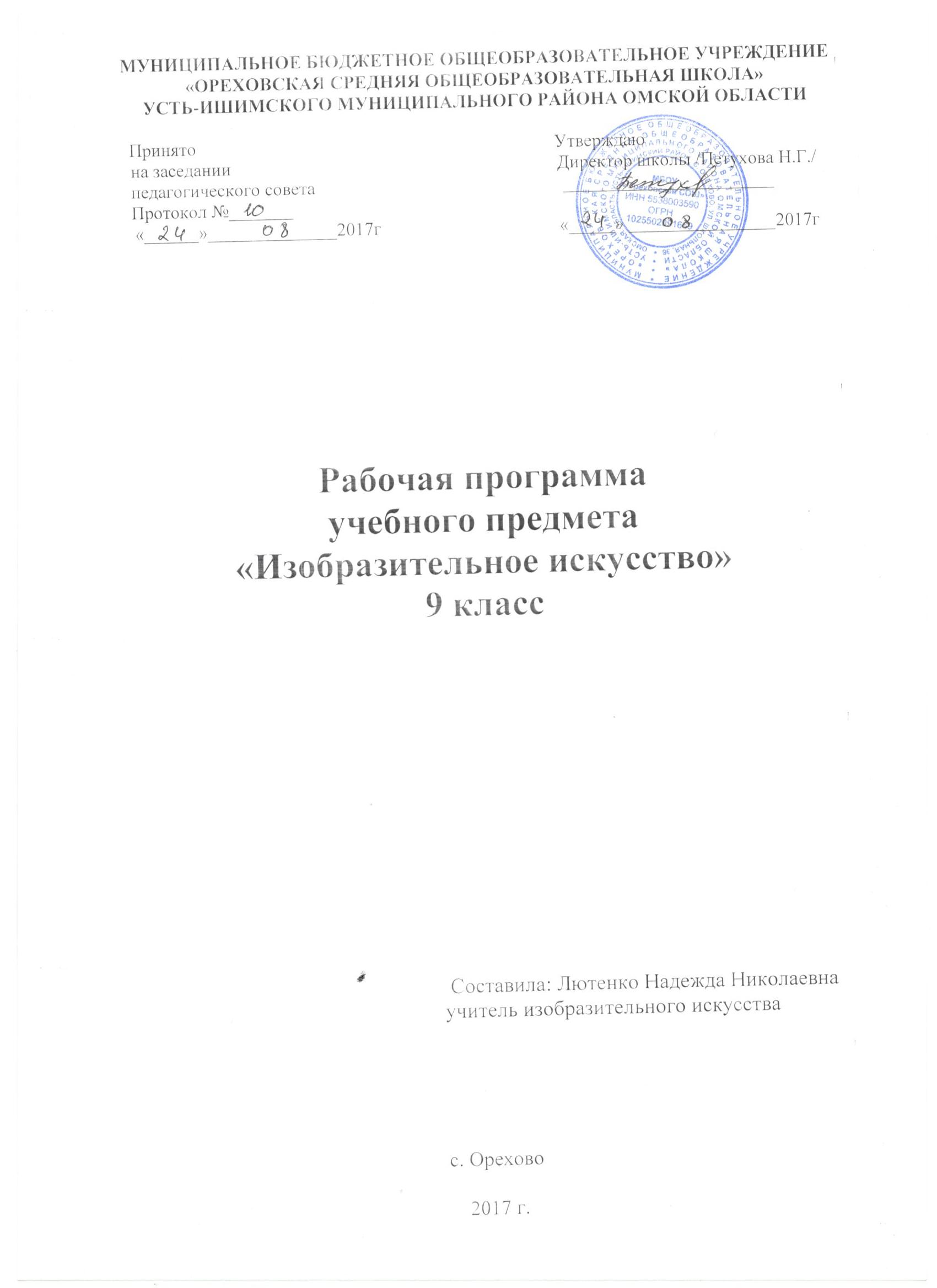 Пояснительная запискаРабочая программа по искусству  для 9 класса  составлена на  основании следующих нормативных документов:Федеральный компонент государственного стандарта общего образования (приказ МО РФ от 05.03.2004 №1089) и Федеральный БУП для общеобразовательных учреждений РФ (приказ МО РФ от 09.03.2004 №1312).Приказ Министерства образования и науки РФ  от 19.12.2012 N 1067 (ред. от 31.03.2014) «Об утверждении федеральных перечней учебников, рекомендованных к использованию в образовательном процессе в образовательных учреждениях, реализующих образовательные программы общего образования и имеющих государственную аккредитацию».Примерные программы по учебным предметам. «Искусство». -  М.: Просвещение. 2011.Сборник: «Программы для общеобразовательных учреждений: «Музыка  1-7 классы.  Искусство 8-9 классы» Москва,  Просвещение,  2014 год.  Рабочая программа ориентирована на использование учебно-методического комплекта:«Искусство»: учебник для общеобразовательных учреждений. [Г. П. Сергеева, И. Э. Кашекова, Е. Д. Критская.]. – М.: Просвещение, 2014. 	Рабочая программа детализирует и раскрывает содержание стандарта, определяет общую стратегию обучения, воспитания и развития, учащихся средствами учебного предмета в соответствии с целями изучения предмета, которые определены стандартом.Создание этой программы вызвано актуальностью интеграции школьного образования в современную культуру и обусловлено необходимостью введения подростка в современное информационное, социокультурное пространство. Содержание программы обеспечит понимание школьниками значения искусства в жизни человека и общества, воздействие на его духовный мир, формирование ценностно-нравственных ориентации.Программа состоит из  разделов, последовательно раскрывающих эти взаимосвязи. Методологической основой программы являются современные концепции в области эстетики (Ю. Б. Борев, Н. И. Киященко, Л. Н. Столович, Б. А. Эренгросс и др.), культуроло¬гии (А И. Арнольдов, М. М. Бахтин, В. С. Библер, Ю. М. Лотман, А. Ф. Лосев и др.), психологии художественного творчества (Л. С. Выготский, Д. К. Кирнарская, А. А. Мелик-Пашаев, В. Г. Ражников, С. Л. Рубинштейн и др.), раз¬вивающего обучения (В. В. Давыдов, Д. Б. Эльконин и др.),художественного образования (Д. Б. Кабалевский, Б. М. Неменский, Л. М. Предтеченская, Б. П. Юсов и др.).Программа обеспечена УМК под редакцией Г. П. Сергеевой; учебник  для общеобразовательных учреждений, включен в федеральный перечень учебников, рекомендован Министерством образования и науки РФ,  автор Г. П. Сергеева, И. Э. Кашекова, Е. Д. Критская. Искусство. М.: Просвещение. 2014 год, методическое пособие для учителя, методическая и вспомогательная литература (пособия для учителя, видеофильмы, учебно-наглядные пособия).Согласно  федеральному базисному учебному плану на изучение   искусства в 8 классах отводится 1 час в неделю. 	Содержание программы дает возможность реализовать основныецели художественного образования и эстетического воспитания в основной школе:—развитие эмоционально-эстетического восприятия действительности, художественно-творческих способностей учащихся, образного и ассоциативного мышления, фантазии, зрительно-образной памяти, вкуса, художественных потребностей;—воспитание культуры восприятия произведений изобразительного, декоративно-прикладного искусства, архитектуры и дизайна, литературы, музыки, кино, театра; освоение образного языка этих искусств на основе творческого опыта школьников;—формирование устойчивого интереса к искусству, способности воспринимать его исторические и национальные особенности;—приобретение знаний об искусстве как способе эмоционально-практического освоения окружающего мира и его преобразования; о выразительных средствах и социальных функциях музыки, литературы, живописи, графики, декоративно-прикладного искусства, скульптуры, дизайна, архитектуры, кино, театра;—овладение умениями и навыками разнообразной художественной деятельности; предоставление возможности для творческого самовыражения и самоутверждения, а также психологической разгрузки и релаксации средствами искусства.	Цель программы — развитие опыта эмоционально-ценностного отношения к искусству как социокультурной форме освоения мира, воздействующей на человека и общество.	Задачи реализации данного курса:—актуализация имеющегося у учащихся опыта общения с искусством;—культурная адаптация школьников в современном информационном пространстве, наполненном разнообразными явлениями массовой культуры;—формирование целостного представления о роли искусства в культурно-историческом процессе развития человечества;—углубление художественно-познавательных интересов и развитие интеллектуальных и творческих способностей подростков;—воспитание художественного вкуса;—приобретение культурно-познавательной, коммуникативной и социально-эстетической компетентности;— формирование умений и навыков художественного самообразования.	Особое значение в организации урочных и внеурочных форм работы с учащимися должны приобрести информационные и компьютерные технологии, аудио- и видеоматериалы.	При изучении отдельных тем программы большое значение имеет установление межпредметных связей с уроками литературы, истории, биологии, математики, физики, технологии, информатики. Знания учащихся об основных видах и о жанрах музыки, пространственных (пластических), экранных искусств, об их роли в культурном становлении человечества и о значении для жизни отдельного человека помогут ориентироваться в основных явлениях отечественного и зарубежного искусства, узнавать наиболее значимые произведения; эстетически оценивать явления окружающего мира, произведения искусства и высказывать суждения о них; анализировать содержание, образный язык произведений разных видов и жанров искусства; применять художественно-выразительные средства разных искусств в своем творчестве.	Примерный художественный материал, рекомендованный программой, предполагает его вариативное использование в учебно-воспитательном процессе, дает возможность актуализировать знания, умения и навыки, способы творческой деятельности, приобретенные учащимися на предыдущих этапах обучения по предметам художественно-эстетического цикла.	На конкретных художественных произведениях (музыкальных, изобразительного искусства, литературы, театра, кино) в программе раскрывается роль искусства в жизни общества и отдельного человека, общность выразительных средств и специфика каждого из них.Общая характеристика учебного предметаУчебный предмет « Искусство» основан на обширном материале, охватывающем различные виды искусств, который дает возможность учащимся осваивать духовный опыт поколений, нравственно-эстетические ценности мировой художественной культуры. Культура предстает перед школьниками как история развития человеческой памяти, величайшее нравственное значение которой, по словам академика Д.С.Лихачева, «в преодолении времени».      Отношение к памятникам любого из искусств – показатель культуры всего общества в целом и каждого человека в отдельности. Сохранение культурной среды, творческая жизнь в этой среде обеспечат привязанность к родным местам, нравственную дисциплину и социализацию личности учащихся.Содержание курса учитывает возрастание роли визуального образа как средства познания, коммуникации и профессиональной деятельности в условиях современности.Содержание предмета « Искусство» в основной школе построено по принципу изучения каждого вида искусства. Искусство обостряет способность человека чувствовать, сопереживать, входить в чужие миры, учит живому ощущению жизни, дает возможность проникнуть в иной человеческий опыт и этим преобразить жизнь собственную. Понимание искусства — это большая работа, требующая и знаний, и умений.Изучение искусства в основной школе призвано сформировать у учащихся художественный способ познания мира, дать систему знаний и ценностных ориентиров на основе опыта приобщения к выдающимся явлениям русской и зарубежной художественной культуры. Вклад образовательной области «Искусство» в развитие личности выпускника основной школы заключается в развитии эстетического восприятия мира, в воспитании художественного вкуса, потребности в общении с прекрасным в жизни и в искусстве, в обеспечении определенного уровня эрудиции в сфере изобразительного искусство, в сознательном выборе видов художественно-творческой деятельности, в которых подросток может проявить свою индивидуальность, реализовать творческие способности.Описание места учебного предмета,  курса в учебном плане 	Базисный учебный (образовательный) план на изучение курса «Искусство» в 8 классе основной школы отводится 1 час в неделю в течение года, всего 34 часа.  	Базисный учебный (образовательный) план на изучение курса «Искусство» в 9 классе основной школы отводится 1 час в неделю в течение года, всего 34 часа.  	Таким образом,  в соответствии учебным планом в 8-9 классах на учебный предмет «Искусство» отводится 68 часов (из расчета 1 час в  неделю). Описание ценностных ориентиров содержания учебного предметаЦель интегрального предмета «Искусство» — силой воздействия различных искусств в их комплексе формировать духовный мир школьника, его нравственность, эстетическую восприимчивость в особо ответственный возрастной период развития — период перехода к самостоятельности.Ключевые задачи реализации программ, отражающие личностное, познавательное, коммуникативное, социальное и эстетическое развитие школьников, определены в соответствии с требованиями Федерального образовательного стандарта основного общего образования второго поколения и с учетом специфики предмета «Искусство»:Личностное развитие связывается с реализацией творческого потенциала школьников; с выработкой у них готовности выражать свое отношение к искусству; с формированием их мотивации к художественному познанию окружающей действительности; с проявлением ценностно-смысловых ориентаций и духовно-нравственных оснований; со становлением самосознания, самооценки, самоуважения и жизненного оптимизма;Познавательное развитие обучающихся будет обусловлено активизацией творческого мышления, продуктивного воображения и рефлексии; формированием целостного представления об искусстве, его истоках и образной природе; познанием языка разных видов искусства, многообразия их форм и жанров; осознанием роли искусства в жизни человека;Коммуникативное развитие школьников определяет их умение слушать, уважение к мнению других; способность встать в процессе дискуссии на позицию другого человека; готовность вести диалог; участие в обсуждении значимых для человека явлений жизни и искусства; продуктивное сотрудничество со сверстниками и взрослыми;Социальное развитие учащихся проявляется в формировании у них целостной художественной картины мира; в воспитании патриотических чувств; в сформированности основ гражданской идентичности; в выработке готовности к толерантным отношениям в поликультурном обществе; в овладении социальными компетенциями;Эстетическое развитие учащихся направлено на их приобщение к эстетическим ценностям; на формирование у них эстетического отношения к действительности; на развитие эстетических чувств; на развитие потребности жить по законам красоты; на формирование эстетических идеалов и потребностей; на воспитание художественного вкуса; на выработку стремления быть прекрасным во всем — в мыслях, делах, поступках, внешнем виде.Специфика программы. Основной формой организации учебно-воспитательного процесса является урок. В содержании урока должны находить конкретное воплощение «и человеческая жизнь, и правила нравственности, и философские системы, словом все науки» (Л.В.Горюнова). Прочувствованы, познаны, личностно присвоены школьником они могут быть только через художественный образ. Поэтому для каждого урока необходимо выделять художественно-педагогическую идею, которая определяет целевые установки урока, содержание, конкретные задачи обучения, технологии, адекватные природе самого искусства, а также драматургию урока, его форму-композицию в целом.Наряду с уроком в учебном процессе рекомендуется активно использовать внеурочные формы работы: экскурсии в художественные и краеведческие музеи, архитектурные заповедники, культурные центры, на выставки, посещение театров, кино и концертных залов.На уроках искусства рекомендуется использовать современные педагогические технологии: уровневую дифференциацию, коллективные способы обучения, театральную деятельность, развивающие и проектные технологии и др. Осуществление различных типов проектов: исследовательских, творческих, практико-ориентированных, ролевых, информационных и т.п. – становится неотъемлемой частью системы воспитательной работы с учащимися.Особое значение в организации урочных и внеурочных форм работы с учащимися должны приобрести информационные и компьютерные технологии, аудио- и видеоматериалы.При изучении отдельных тем программы большое значение имеет установление межпредметных связей с уроками литературы, истории, биологии, математики, физики, технологии, информатики.Знания учащихся об основных видах и о жанрах музыки, пространственных (пластических), экранных искусств, об их роли в культурном становлении человечества и о значении для жизни отдельного человека помогут ориентироваться в основных явлениях отечественного и зарубежного искусства, узнавать наиболее значимые произведения; эстетически оценивать явления окружающего мира, произведения искусства и высказывать суждения о них; анализировать содержание, образный язык произведений разных жанров и видов искусства; применять художественно-выразительных средства различных видов искусств в своем творчестве.Примерный художественный материал, рекомендованный программой, предполагает его вариативное использование в учебно-воспитательном процессе, дает возможность актуализировать знания, умения и навыки, способы творческой деятельности, приобретенные учащимися на предыдущих этапах обучения по предметам художественно-эстетического цикла.При отборе художественного материала авторы программы опирались на такие критерии, как его художественная ценность, воспитательная значимость, педагогическая целесообразность, востребованность современными школьниками, множественность его интерпретации учителем и учащимися.В структурировании художественного материала программы нашел свое отражение принцип концентричности, т. е. неоднократное обращение к наиболее значимым явлениям культуры и произведениям различных видов и жанров искусства по предметам «Литература», «Музыка», «Изобразительное искусство». Реализация этого принципа позволяет формировать устойчивые связи с предшествующим художественно-эстетическим опытом школьников.Художественно-творческая деятельность на уровне компетентного читателя, зрителя, слушателя, адекватно воспринимающего и оценивающего разнообразные художественные/антихудожественные явления современной жизни, вызывает стремление воплотить собственные замыслы в художественной форме (изобразительной, литературной, музыкальной, театральной и др.).Критерии оценки художественно-творческой деятельности учащихся 8-9 класса:- эмоциональность восприятия разнообразных явлений культуры и искусства, стремление к познанию, интерес к содержанию уроков и внеурочных форм работы;- осознанность отношения к изучаемым явлениям, фактам культуры и искусства (усвоение основных закономерностей, категорий и понятий искусства, его стилей, видов, жанров, особенностей языка, интеграции художественно-эстетических представлений);- воспроизведение полученных знаний в активной деятельности, сформированности практических умений и навыков, способов художественной деятельности;- личностно-оценочные суждения о роли и месте культуры и искусства в жизни, об их нравственных ценностях и идеалах, о современности звучания шедевров прошлого (усвоение опыта поколений) в наши дни;- перенос знаний, умений и навыков, полученных в процессе эстетического воспитания и художественного образования, в изучении других школьных предметов; их представленность в межличностном общении и создании эстетической среды школьной жизни, досуга и др.Планируемые результаты освоения учебного предмета, курсаЛичностными результатами изучения искусства являются:- развитое эстетическое чувство, проявляющее себя в эмоционально-ценностном отношении к искусству и жизни;- реализация творческого потенциала в процессе коллективной (или индивидуальной) художественно-эстетической деятельности при воплощении (создании) художественных образов;- оценка и самооценка художественно-творческих возможностей; умение вести диалог, аргументировать свою позицию.Выпускники научатся:- аккумулировать, создавать и транслировать ценности искусства и культуры (обогащая свой личный опыт эмоциями и переживаниями, связанными с восприятием, исполнением произведений искусства); чувствовать и понимать свою сопричастность окружающему миру;- использовать коммуникативные качества искусства; действовать самостоятельно при индивидуальном исполнении учебных и творческих задач и работать в проектном режиме, взаимодействуя с другими людьми в достижении общих целей; проявлять толерантность в совместной деятельности;- участвовать в художественной жизни класса, школы, города и др.; анализировать и оценивать процесс и результаты собственной деятельности и соотносить их с поставленной задачей.Учебная программа предусматривает формирование у учащихся общеучебных умений и навыков, универсальных способов деятельности и ключевых компетенций.Освоение содержания основного общего образования по предмету «Искусство» способствует:- формированию у учащихся представлений о художественной картине мира;- овладению ими методами наблюдения, сравнения, сопоставления, художественного анализа;- обобщению получаемых впечатлений об изучаемых явлениях, событиях художественной жизни страны;-расширению и обогащению опыта выполнения учебно-творческих задач и нахождению при этом оригинальных решений, адекватного восприятия устной речи, ее интонационно-образной выразительности, интуитивного и осознанного отклика на образно-эмоциональное содержание произведений искусства;- совершенствованию умения формулировать свое отношение к изучаемому художественному явлению в вербальной и невербальной формах, вступать (в прямой или в косвенной форме) в диалог с произведением искусства, его автором, с учащимися, с учителем;- формулированию собственной точки зрения по отношению к изучаемым произведениям искусства, к событиям в художественной жизни страны и мира, подтверждая ее конкретными примерами;- приобретению умения и навыков работы с различными источниками информации.Опыт творческой деятельности, приобретаемый на занятиях, способствует:- овладению учащимися умениями и навыками контроля и оценки своей деятельности;- определению сферы своих личностных предпочтений, интересов и потребностей, склонностей к конкретным видам деятельности;- совершенствованию умений координировать свою деятельность с деятельностью учащихся и учителя, оценивать свои возможности в решении творческих задач. 		Метапредметными результатами изучения искусства являются освоенные способы деятельности, применимые при решении проблем в реальных жизненных ситуациях:•	сравнение, анализ, обобщение, установление связей и отношений между явлениями культуры;•	работа с разными источниками информации, стремление к самостоятельному общению с искусством и художественному самообразованию;•	культурно-познавательная, коммуникативная и социально-эстетическая компетентности.Выпускники научатся:- ориентироваться в культурном многообразии окружающей действительности, наблюдать за разнообразными явлениями жизни и искусства в учебной и внеурочной деятельности, различать истинные и ложные ценности;- организовывать свою творческую деятельность, определять ее цели и задачи, выбирать и применять на практике способы достижения;- мыслить образами, проводить сравнения и обобщения, выделять отдельные свойства и качества целостного явления;- воспринимать эстетические ценности, высказывать мнение о достоинствах произведений высокого и массового искусства, видеть ассоциативные связи и осознавать их роль в творческой и исполнительской деятельности.			Предметными результатами занятий по программе «Искусство» (8 класс) являются:•	освоение/присвоение художественных произведений как духовного опыта поколений; понимание значимости искусства, его места и роли в жизни человека; уважение культуры другого народа;•	знание основных закономерностей искусства; усвоение специфики художественного образа, особенностей средств художественной выразительности, языка разных видов искусства;•	устойчивый интерес к различным видам учебно-творческой деятельности, художественным традициям своего народа и достижениям мировой культуры. 		Предметными результатами занятий по программе «Искусство» (9 класс) являются:•	освоение/присвоение художественных произведений как духовного опыта поколений; понимание значимости искусства, его места и роли в жизни человека; уважение культуры другого народа;•	знание основных закономерностей искусства; усвоение специфики художественного образа, особенностей средств художественной выразительности, языка разных видов искусства;•	устойчивый интерес к различным видам учебно-творческой деятельности, художественным традициям своего народа и достижениям мировой культуры.Выпускники основной школы научатся:•   воспринимать явления художественной культуры разных народов мира, осознавать в ней место отечественного искусства;•   понимать и интерпретировать художественные образы, ориентироваться в системе нравственных ценностей, представленных в произведениях искусства, делать выводы и умозаключения;•   описывать явления музыкальной, художественной культуры, используя для этого соответствующую терминологию;•   структурировать изученный материал и информацию, полученную из других источников; применять умения и навыки в каком-либо виде художественной деятельности; решать творческие проблемы.   Содержание учебного предмета, курса9 класс.Раздел 1. Воздействующая сила искусства - 9 часов.Выражение общественных идей в художественных образах. Искусство как способ идеологического воздействия на людей. Способность искусства внушать определенный образ мыслей, стиль жизни, изменять ценностные ориентации. Композиция и средства эмоциональной выразительности разных искусств.Синтез искусств в усилении эмоционального воздействия на человека.Примерный 'художественный материал:Знакомство с произведениями разных видов искусства, их оценка с позиции позитивных и/или негативных влияний на чувства и сознание человека (внушающая сила, воздействие на эмоции, манипуляция сознанием, поднятие духа и т. п.).Протест против идеологии социального строя в авторской песне, рок-музыке.Изобразительное искусство. Наскальная живопись, языческие идолы, амулеты. Храмовый синтез искусств. Триумфальные арки, монументальная скульптура, архитектура и др. Искусство Великой Отечественной войны (живопись А. Дейнеки, П. Корина и др., плакаты И. Тоидзе и др.). Реклама (рекламные плакаты, листовки, клипы), настенная живопись (панно, мозаики, граффити).Музыка. Языческая культура дохристианской эпохи (ритуальные действа, народные обряды, посвященные основным вехам жизни человека). Духовная музыка «Литургия», «Всенощное бдение», «Месса» и др.). Музыкальная классика и массовые жанры (Л. Бетховен, П. Чайковский, А. Скрябин, С. Прокофьев, массовые песни). Песни военных лет и песни на военную тему. Музыка к кинофильмам (И. Дунаевский, Д. Шостакович, С. Прокофьев, А. Рыбников и др.). Современная эстрадная отечественная и зарубежная музыка. Песни и рок-музыка (В. Высоцкий, Б. Окуджава, А. Градский, А. Макаревич, В. Цой и др., современные рок-группы). Компенсаторная функция джаза (Дж. Гершвин, Д. Эллингтон, Э. Фицджеральд, Л. Утесов, А. Цфасман, Л. Чижик, А. Козлов и др.).Литература. Произведения поэтов и писателей XIX— XXI в.в.  Поэзия   В. Маяковского. Стихи поэтов - фронтовиков, поэтов-песенников.Экранные искусства, театр. Рекламные видеоклипы. Кинофильмы 40—50-х гг. XX в. Экранизация опер, балетов, мюзиклов (по выбору учителя).•	Художественно-творческая деятельность учащихся:Показ возможностей манипуляции сознанием человека средствами плаката, рекламной листовки, видеоклипа и др., в которых одно и то же явление представлено в позитивном или негативном виде.Создание эскиза для граффити, сценария клипа, раскадровки мультфильма рекламно-внушающего характера.Подбор и анализ различных художественных произведений, использовавшихся в разные годы для внушения народу определенных чувств и мыслей.Создание художественного замысла и воплощение эмоционально-образного содержания музыки сценическими средствами.Раздел 2. Искусство предвосхищает будущее - 7 часов.Порождающая энергия искусства – пробуждение чувств и сознания, способного к пророчеству. Миф о Кассандре. Использование иносказания, метафоры в различных видах искусства. Предупреждение средствами искусства о социальных опасностях. Предсказания в искусстве. Художественное мышление в авангарде науки. Научный прогресс и искусство. Предвидение сложных коллизий 20-21 веков в творчестве художников, композиторов, писателей авангарда. Предвосхищение будущих открытий в современном искусстве.Примерный художественный материал:Постижение художественных образов различных видов искусства, освоение иххудожественного языка. Оценка этих произведений с позиции предвосхищения будущего, реальности и вымысла.Изобразительное искусство. «Купание красного коня» К. Петрова-Водкина, «Большевик» Б. Кустодиева, «Рождение новой планеты» К. Юона, «Черный квадрат» К. Малевича,93 «Герника» П. Пикассо и др. (по выбору учителя). Произведения Р. Делоне, У. Боччони, Д. Балла, Д. Северини и др. Живопись символистов (У. Блэйк, К. Фридрих и др.).Музыка. Сочинения С. Прокофьева, Д. Шостаковича, А. Шнитке и др. Музыкальные инструменты (терменвокс, волны Мартено, синтезатор). Цветомузыка, компьютерная музыка, лазерные шоу (Н. Римский-Корсаков, А. Скрябин,   Артемьев, Э. Денисов, А. Рыбников, В. Галлеев, Ж.-М. Жарр и др.). Авангардная музыка: додекафония, серийная, конкретная   музыка,   алеаторика   (А. Шенберг,   К. Штокхаузен и др.). Рок-музыка.Литература. Произведения Р. Брэдбери, братьев Стругацких, А. Беляева, И. Ефремова и др. (по выбору учителя).Экранные искусства, театр. Кинофильмы: «Воспоминания о будущем» X. Райнла, «Гарри Поттер» К. Коламбуса, «Пятый элемент» Л. Бессона, «Солярис» А. Тарковского, «Капитан Немо» В. Левина и др. (по выбору учителя).•	Художественно-творческая деятельность учащихся:Анализ явлений современного искусства (изобразительного, музыкального, литературы, кино, театра) с целью выявления скрытого пророчества будущего в произведениях современного искусства и обоснование своего мнения.Составление своего прогноза будущего средствами любого вида искусства.Создание компьютерного монтажа фрагментов музыкальных произведений (звукосочетаний) на тему «Музыка космоса».Раздел 3. Дар созидания. Практическая функция  - 11 часов.Эстетическое формирование искусством окружающей среды. Архитектура: планировка и строительство городов. Специфика изображений в полиграфии. Развитие дизайна и его значение в жизни современного общества. Произведения декоративно-прикладного искусства и дизайна как отражение практических и эстетических потребностей человека. Эстетизация быта. Функции легкой и серьезной музыки в жизни человека. Расширение изобразительных возможностей искусства в фотографии, кино и телевидении. Музыка в кино. Монтажность, «клиповость» современного художественного мышления. Массовые и общедоступные искусства.Примерный художественный материал:Изучение особенностей художественных образов различных искусств, их оценка с позиций эстетических и практических функций. Знакомство с формированием окружающей среды архитектурой, монументальной скульптурой, декоративно-прикладным искусством в разные эпохи.Изобразительное искусство. Здания и архитектурные ансамбли, формирующие вид города или площади (Акрополь в Афинах, Соборная площадь Московского Кремля, панорама Петропавловской крепости и Адмиралтейства в Петербурге и др.), монументальная скульптура («Гаттамелата» Донателло, «Медный всадник» Э. Фальконе и др.); предметы мебели, посуды и др. Дизайн современной среды (интерьер, ландшафтный дизайн).Музыка. Музыка в окружающей жизни, быту. Музыка как знак, фон, способ релаксации; сигнальная функция музыки и др. Музыка в звуковом и немом кино. Музыка в театре, на телевидении, в кино (на материале знакомых учащимся классических музыкальных произведений — по выбору учителя).Литература. Произведения русских и зарубежных писателей (А. Пушкин, Н. Гоголь, М. Салтыков-Щедрин, Н. Лесков, Л. Толстой, А. Чехов, С. Есенин и др.; У. Шекспир, Дж. Свифт, В. Скотт, Ж.-Б. Мольер и др.) (из программы по литературе — по выбору учителя).Экранные искусства, театр. Кинофильмы: «Доживем до понедельника» С. Ростоцкого, «Мы из джаза» К. Шахназарова, «Малыш и Карлсон, который живет на крыше» В. Плучека и М. Микаэляна, «Шербургские зонтики» Ж. Де-ми, «Человек дождя» Б. Левинсона, «Мулен Руж» Б. Лурмэна и др. (по выбору учителя).•	Художественно-творческая деятельность учащихся:Выполнение проекта (рисунок, чертеж, макет, описание) какого-либо предмета бытового предназначения. Проектирование детской игровой площадки; изготовление эскиза-проекта ландшафтного дизайна фрагмента сквера, парка или дизайна интерьера школьной рекреации, столовой.Оформление пригласительного билета, поздравительной открытки, эскиза одежды с использованием средств компьютерной графики.Создание эскиза панно, витража или чеканки для украшения фасада или интерьера здания. Украшение или изготовление эскиза украшения (художественная роспись, резьба, лепка) предмета быта.Разработка и проведение конкурса «Музыкальные пародии». Разработка эскизов костюмов и декораций к школьному музыкальному спектаклю. Составление программы концерта (серьезной и легкой музыки), конкурса, фестиваля искусств, их художественное оформление.Проведение исследования на тему «Влияние классической популярной музыки на состояние домашних растений и животных».Раздел 4. Искусство и открытие мира для себя  - 8 часов.Вопрос себе как первый шаг к творчеству. Красота творческого озарения. Совместная работа двух типов мышления в разных видах искусства. Творческое воображение на службе науки и искусства -  новый взгляд на старые проблемы. Искусство в жизни выдающихся людей. Информационное богатство искусства.Специфика восприятия временных и пространственных искусств. Исследовательский проект.Примерный художественный материал:Изучение разнообразных взглядов на роль искусства и творческой деятельности в процессе знакомства с произведениями различных видов искусства.Изобразительное искусство. Примеры симметрии и асимметрии в искусстве и науке. Примеры понимания красоты в искусстве и науке: общее и особенное. Геометрические построения в искусстве (примеры золотого сечения в разных видах искусства). Изображение различных представлений о системе мира в графике. Декоративные композиции М. Эшера.Музыка. Миниатюры, произведения крупной формы. Вокально-хоровая, инструментально-симфоническая, сценическая музыка различных стилей и направлений (по выбору учителя). Искусство в жизни выдающихся деятелей науки и культуры (А. Бородин, М. Чюрленис, С. Рихтер, В. Наумов, С. Юдин, А. Эйнштейн и др.).Литература. Известные поэты и писатели о предназначении творчества (У. Шекспир, А. Пушкин, М. Лермонтов, Н. Гоголь, С. Есенин, И. Бунин, И. Шмелев — из программы по литературе по выбору учителя).Экранные искусства, театр. Кинофильмы: «Гамлет» Г. Козинцева, «Баллада о солдате» Г. Чухрая, «Обыкновенное чудо», «Юнона и Авось» М. Захарова, «Небеса обетованные» Э. Рязанова, «Странствия Одиссея» А. Михалкова-Кончаловского, «Вестсайдская история» Д. Роббинса и Р. Уайза, «Страсти Христовы» М. Гибсона, «Призрак оперы» Д. Шумахера и др. (по выбору учителя).•	Художественно-творческая деятельность учащихся:Исследовательский проект «Пушкин - наше все» - воплощение образа поэта и образов его литературных произведений средствами разных видов искусства. Создание компьютерной презентации, театрализованных постановок, видео - и фотокомпозиций, участие в виртуальных и реальных путешествиях по пушкинским местам, проведение конкурсов чтецов, музыкантов и др.Контроль и система оцениванияВиды контролявходной;текущий;тематический;итоговый.Методы контроляписьменный;устный.Формы контролятесты;зачеты;устный опрос;самостоятельные работы.Критерии оценки устных индивидуальных и фронтальных ответовАктивность участия.Умение собеседника прочувствовать суть вопроса.Искренность ответов, их развернутость, образность, аргументированность.Самостоятельность.Оригинальность суждений.Критерии и система оценки творческой работыобласть творчества;степень творчества;уровень самостоятельности;степень оригинальности;степень отличия от своих предыдущих работ.Результаты освоения программы «Искусство»Изучение искусства и организация учебной, художественно-творческой деятельности в процессе обучения обеспечивает личностное, социальное, познавательное, коммуникативное развитие учащихся. У школьников обогащается эмоционально-духовная сфера, формируются ценностные ориентации, умение решать учебные, художественно-творческие задачи; воспитывается художественный вкус, развиваются воображение, образное и ассоциативное мышление, стремление принимать участие в социально значимой деятельности, в художественных проектах школы, культурных событиях региона и др.В результате освоения содержания курса происходит гармонизация интеллектуального и эмоционального развития личности обучающегося, формируется целостное представление о мире, развивается образное восприятие и через эстетическое переживание и освоение способов творческого самовыражения осуществляется познание и самопознание.Рубрика «Знать/понимать» включает требования к учебному материалу, который усваивается и воспроизводится обучающимися.Рубрика «Уметь» включает требования, основанные на более сложных видах деятельности, в том числе творческой: объяснять, характеризовать, определять, сопоставлять и распознавать.В рубрике «Использовать приобретенные знания и умения в практической деятельности и повседневной жизни» представлены требования, выходящие за рамки учебного процесса и нацеленные на решение разнообразных жизненных задач.          Планируемые результатыТребования к уровню подготовки учащихся 8-9   класса: Обучение  искусству в основной школе должно обеспечить учащимся возможность:•	иметь представление о жанрах и стилях классического и современного искусства, особенностях художественного  языка и музыкальной драматургии;•	определять принадлежность художественных произведений к одному из жанров на основе характерных средств  выразительности;•	знать имена выдающихся отечественных и зарубежных композиторов, художников, скульпторов. режиссеров и т. д, узнавать наиболее значимые их произведения;•	размышлять о знакомом  произведении, высказывая суждения об основной идее, средствах ее воплощения, интонационных особенностях, жанре, форме, исполнителях;•	давать личностную оценку музыке, звучащей на уроке и вне школы, аргументируя свое отношение к тем или иным музыкальным явлениям;•	выполнять творческие задания, участвовать в исследовательских проектах;•	использовать знания о музыке и музыкантах, художниках,  полученные на уроках, при составлении домашней фонотеки, видеотеки и пр.Описание материально-технического, информационного обеспечения образовательного процессаОсновная литератураУМКУчебно-методический комплект «Искусство».Программа «Музыка 1-7 классы. Искусство 8-9 классы», М., Просвещение, 2014 г. Г. П. Сергеева, И. Э. Кашекова, Е. Д. Критская. Учебник «Искусство 8-9 класс» М., Просвещение, 2014 г. Сергеева Г П. Музыка 5—9 классы / Г П. Сергеева, Е. Д. Критская. — М., 2014 г.Изобразительное искусство и художественный труд: 1—9 классы / Под рук. Б. М. Неменского. — М., 2011 г.        Справочные пособия, научно-популярная и историческая литература1.Аксенов Ю. Г. Цвет и линия. / Ю. Г. Аксенов, М. М. Левидова. - М., 2010.2.Бореев Ю. Б. Эстетика / Ю. Б. Борев. — М., 2011.3.Кашекова И. Э. от античности до модерна / И. Э. Кашекова. — М., 2010.4.Киященко Н. И. Эстетика — философская наука / Н. И. Киященко. — М., СПб.; Киев, 2012.5.Лотман Ю. М. Об искусстве / Ю. М. Лотман. — СПб., 2010.6.Назайкинский Е. В. Стиль и жанры в музыке / Е. В. Назайкинский. — М., 2013.6.Сергеева Г.П., И.Э. Кашекова,  Е.Д. Критская. Пособие для учителя. «Искусство» 8-9 класс. М.: «Просвещение».20117.Рычкова Ю. В. Энциклопедия модернизма / Ю. В. Рычкова. - М., 2012Информационные средстваМультимедиа1. Учимся понимать музыку. Практический курс. Школа развития личности Кирилла и Мефодия. М.: ООО «Кирилл и Мефодий», 2007.(CDROM)2. Мультимедийная программа «Соната»Лев Залесский и компания (ЗАО) «Три сестры» при издательской поддержке ЗАО «ИстраСофт» и содействии Национального Фонда подготовки кадров (НФПК)3. Музыкальный класс. 000 «Нью Медиа Дженерейшн».4. Мультимедийная программа «Шедевры музыки» издательства  «Кирилл и Мефодий»5. Мультимедийная программа «Энциклопедия классической музыки» «Коминфо»6. Электронный  образовательный ресурс (ЭОР) нового поколения (НП), издательство РГПУ им.     А.И.Герцена7. Мультимедийная программа «Музыка. Ключи»8.Мультимедийная программа "Музыка в цифровом пространстве"9. Мультимедийная программа «Энциклопедия Кирилла и Мефодия, 2009г.»10.Мультимедийная программа «История музыкальных инструментов»Интернет-ресурсы:http://www.proshkolu.ru/http://rudocs.exdat.com/http://artteodor.blogspot.ru/http://www.drawschool.ru/http://www.grafik.org.ruhttp://gallerix.ru/http://artcyclopedia.ru/Наглядные пособия, карты, схемы, CD-диски:1.Презентации к урокам2.Репродукции картин3.Таблицы, схемы (цветовой круг, тональные растяжки)Тематическое планирование с указанием количества часов на освоение каждой темы.9 класс№ТемаКоличество часов1Воздействующая сила искусства92Искусство предвосхищает будущее73Дар созидания. Практическая функция114Искусство и открытие мира для себя8Всего35